Інформація про дисципліну вільного вибору студентаНазва дисципліниТестування на проникнення, виявлення та розслідування інцидентів кібербезпекиТестування на проникнення, виявлення та розслідування інцидентів кібербезпекиСеместр88КафедраКомп’ютерної інженерії та кібербезпекиКомп’ютерної інженерії та кібербезпекиФакультетФакультет інформаційно-комп’ютерних технологійФакультет інформаційно-комп’ютерних технологійКороткий опис дисципліниДисципліна включає лекції, лабораторні роботи, модульні контрольні роботи та самостійну роботу. Практична складова дисципліни передбачає використання сучасних ОС, спеціалізованого системного та прикладного програмного забезпечення для вирішення питань тестування на проникнення (Pentesting), виявлення та розслідування інцидентів (Forencis) кібербезпеки. Дисципліна включає лекції, лабораторні роботи, модульні контрольні роботи та самостійну роботу. Практична складова дисципліни передбачає використання сучасних ОС, спеціалізованого системного та прикладного програмного забезпечення для вирішення питань тестування на проникнення (Pentesting), виявлення та розслідування інцидентів (Forencis) кібербезпеки. Мета й ціль дисципліниМетою дисципліни є формування компетентностей, необхідних для виконання завдань виявлення вразливостей систем, проведення заходів тестування на проникнення, надання рекомендацій та виконаня заходів і з захисту систем, виявлення вдалих спроб проникнення, розслідування їх результатів. Метою дисципліни є формування компетентностей, необхідних для виконання завдань виявлення вразливостей систем, проведення заходів тестування на проникнення, надання рекомендацій та виконаня заходів і з захисту систем, виявлення вдалих спроб проникнення, розслідування їх результатів. Результати навчання (навички, що отримає студент після курсу)Здатність використовувати 	сучасне 	програмно-апаратне забезпечення для виконання завдань тестування на проникнення.Здатність використовувати 	сучасне 	програмно-апаратне забезпечення для виконання завдань виявлення інцидентів кібербезпеки.Здатність використовувати 	сучасне 	програмно-апаратне забезпечення для виконання завдань розслідування інцидентів кібербезпеки.Здатність використовувати 	сучасне 	програмно-апаратне забезпечення для виконання завдань тестування на проникнення.Здатність використовувати 	сучасне 	програмно-апаратне забезпечення для виконання завдань виявлення інцидентів кібербезпеки.Здатність використовувати 	сучасне 	програмно-апаратне забезпечення для виконання завдань розслідування інцидентів кібербезпеки.Перелік темТема 1. Базові поняття, методи та методики тестування на проникнення.Тема 2. Програмні та апаратні засоби тестування на проникнення.Тема 3. Методи та методики виявлення інцидентів кібербезпеки.Тема 4. Програмні та апаратні засоби виявлення інцидентів кібербезпеки.Тема 5. Методи та методики розслідування інцидентів кібербезпеки. Тема 6. Інструментарій розслідування інцидентів кібербезпеки.Тема 1. Базові поняття, методи та методики тестування на проникнення.Тема 2. Програмні та апаратні засоби тестування на проникнення.Тема 3. Методи та методики виявлення інцидентів кібербезпеки.Тема 4. Програмні та апаратні засоби виявлення інцидентів кібербезпеки.Тема 5. Методи та методики розслідування інцидентів кібербезпеки. Тема 6. Інструментарій розслідування інцидентів кібербезпеки.Система оцінювання (як розподіляється 100 балів за курс)Відвідування лекцій (12 лекцій)– 4 бали, Лабораторні роботи (12 л.р.)– 36 балів,Модульні контрольні роботи (3) – 40 балів.Самостійна робота – 20 балів.Відвідування лекцій (12 лекцій)– 4 бали, Лабораторні роботи (12 л.р.)– 36 балів,Модульні контрольні роботи (3) – 40 балів.Самостійна робота – 20 балів.Форма контролюзалікзалікЛектор 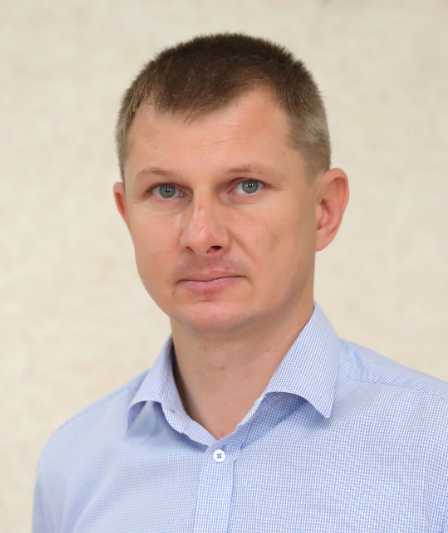 Єфіменко А.А., 
к.т.н., завідувач кафедри 
комп’ютерної інженерії та кібербезпеки,
керівник Центру підтримки та підготовки інструкторів  Cisco, керівник академії  Cisco Державного університету «Житомирська політехніка».
інструктор з курсів Cisco:– CCNA Routing and Switching;– CCNA Security;– CCNA CyberOperations;– IoT Fundamentals;– IoT Security.